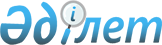 Ақтөбе облысы әкімдігінің 2021 жылғы 18 ақпандағы № 51 "Ақтөбе облысы бойынша 2021 жылға асыл тұқымды мал шаруашылығын дамытуды, мал шаруашылығының өнімділігін және өнім сапасын арттыруды субсидиялау бағыттарына субсидиялар көлемдерін бекіту туралы" қаулысына өзгерістер мен толықтырулар енгізу туралы
					
			Мерзімі біткен
			
			
		
					Ақтөбе облысы әкімдігінің 2021 жылғы 2 қыркүйектегі № 294 қаулысы. Қазақстан Республикасының Әділет министрлігінде 2021 жылғы 2 қыркүйекте № 24210 болып тіркелді. Мерзімі өткендіктен қолданыс тоқтатылды
      Ақтөбе облысының әкімдігі ҚАУЛЫ ЕТЕДІ:
      1. Ақтөбе облысы әкімдігінің 2021 жылғы 18 ақпандағы № 51 "Ақтөбе облысы бойынша 2021 жылға асыл тұқымды мал шаруашылығын дамытуды, мал шаруашылығының өнімділігін және өнім сапасын арттыруды субсидиялау бағыттарына субсидиялар көлемдерін бекіту туралы" қаулысына (Нормативтік құқықтық актілерді мемлекеттік тіркеу тізілімінде № 8057 болып тіркелген) келесі өзгерістер мен толықтырулар енгізілсін:
      көрсетілген қаулының тақырыбы жаңа редакцияда жазылсын:
      "Ақтөбе облысы бойынша 2021 жылға арналған асыл тұқымды мал шаруашылығын дамытуды, мал шаруашылығының өнімділігін және өнім сапасын арттыруды субсидиялау бағыттары бойынша субсидиялар көлемдерін, ауыл шаруашылығы жануарларының аналық басының азығына жұмсалған шығындар құнын арзандатуға субсидиялар нормативтерін, субсидиялар алушыларға қойылатын өлшемшарттарын және субсидиялар алуға арналған өтінім беру мерзімдерін бекіту туралы";
      көрсетілген қаулының 1-тармағы жаңа редакцияда жазылсын:
      "1. Осы қаулының 1-қосымшасына сәйкес Ақтөбе облысы бойынша 2021 жылға арналған асыл тұқымды мал шаруашылығын дамытуды, мал шаруашылығының өнімділігін және өнім сапасын арттырудың субсидиялау бағыттары бойынша субсидиялар көлемдері бекітілсін.";
      көрсетілген қаулы мынадай мазмұндағы 1.1.-тармақпен толықтырылсын:
      "1.1. Осы қаулының 2-қосымшасына сәйкес Ақтөбе облысы бойынша 2021 жылға арналған ауыл шаруашылығы жануарларының аналық басының азығына жұмсалған шығындар құнын арзандатуға субсидиялар нормативтерін, субсидиялар алушыларға қойылатын өлшемшарттары және субсидиялар алуға арналған өтінім беру мерзімдері бекітілсін.";
      көрсетілген қаулымен бекітілген Ақтөбе облысы бойынша 2021 жылға арналған асыл тұқымды мал шаруашылығын дамытуды, мал шаруашылығының өнімділігін және өнім сапасын арттыруды субсидиялау бағыттары бойынша субсидиялар көлемдері осы қаулының 1-қосымшасына сәйкес жаңа редакцияда жазылсын;
      көрсетілген қаулы осы қаулының 2-қосымшасына сәйкес 2-қосымшамен толықтырылсын.
      2. "Ақтөбе облысының ауыл шаруашылығы басқармасы" мемлекеттік мекемесі заңнамада бекітілген тәртіппен:
      1) осы қаулыны Қазақстан Республикасының Әділет министрлігінде мемлекеттік тіркеуді;
      2) осы қаулыны Ақтөбе облысы әкімдігінің интернет-ресурсына орналастыруды қамтамасыз етсін.
      3. Осы қаулының орындалуын бақылау Ақтөбе облысы әкімінің жетекшілік ететін орынбасарына жүктелсін.
      4. Осы қаулы оның алғашқы ресми жарияланған күнінен бастап қолданысқа енгізіледі. Ақтөбе облысы бойынша 2021 жылға арналған асыл тұқымды мал шаруашылығын дамытуды, мал шаруашылығының өнімділігін және өнім сапасын арттырудың субсидиялау бағыттары бойынша субсидиялар көлемдері  Ақтөбе облысы бойынша 2021 жылға арналған ауыл шаруашылығы жануарларының аналық басының азығына жұмсалған шығындар құнын арзандатуға субсидиялар нормативтерін, субсидиялар алушыларға қойылатын өлшемшарттары және субсидиялар алуға арналған өтінім беру мерзімдері
					© 2012. Қазақстан Республикасы Әділет министрлігінің «Қазақстан Республикасының Заңнама және құқықтық ақпарат институты» ШЖҚ РМК
				
      Ақтөбе облысының әкімі 

О. Уразалин

      "КЕЛІСІЛДІ" Қазақстан Республикасы Ауыл шаруашылығы министрлігі
Ақтөбе облысы әкімдігінің 2021 жылғы 2 қыркүйектегі № 294 қаулысына 1-қосымшаАқтөбе облысы әкімдігінің 2021 жылғы 18 ақпандағы № 51 қаулысына қосымша
№
Субсидиялау бағыты
Өлшем бірлігі
1 бірлікке арналған субсидиялар нормативі, теңге
Субсидия көлемі
Субсидия сомасы, мың теңге
Етті және етті-сүтті мал шаруашылығы
Етті және етті-сүтті мал шаруашылығы
Етті және етті-сүтті мал шаруашылығы
Етті және етті-сүтті мал шаруашылығы
Етті және етті-сүтті мал шаруашылығы
Етті және етті-сүтті мал шаруашылығы
1
Селекциялық және асыл тұқымдық жұмыс жүргізу
Селекциялық және асыл тұқымдық жұмыс жүргізу
Селекциялық және асыл тұқымдық жұмыс жүргізу
Селекциялық және асыл тұқымдық жұмыс жүргізу
Селекциялық және асыл тұқымдық жұмыс жүргізу
1.1
Ірі қара малдың тауарлық аналық басы
бас/шағылыстыру маусымы
10 000
84 000
840 000,0
1.2
Ірі қара малдың асыл тұқымды аналық басы
бас/шағылыстыру маусымы
15 000
32 000
480 000,0
2
Табынның өсімін молайту үшін пайдаланылатын етті және етті-сүтті тұқымдардың асыл тұқымды тұқымдық бұқасын күтіп-бағу
бас/шағылыстыру маусымы
100 000
3 370
337 000,0
3
Етті, етті-сүтті тұқымдардың отандық асыл тұқымды бұқасын сатып алу
сатып алынған бас
150 000
2 820
423 000,0
4
Ірі қара малдың асыл тұқымды аналық басын сатып алу
Ірі қара малдың асыл тұқымды аналық басын сатып алу
Ірі қара малдың асыл тұқымды аналық басын сатып алу
Ірі қара малдың асыл тұқымды аналық басын сатып алу
Ірі қара малдың асыл тұқымды аналық басын сатып алу
4.1
Отандық
сатып алынған бас
150 000
4 500
675 000,0
4.2
Тәуелсіз Мемлекеттер Достастығы, Украина елдерінен импортталған
сатып алынған бас
225 000
4 550
1 023 750,0
5
Шығу тегі асыл тұқымдыға сәйкес келетін ірі қара малдың импортталған аналық басын сатып алу
сатып алынған бас
150 000
293
43 950,0
6
Сыйымдылығы бір уақытта кемінде 1000 бас болатын бордақылау алаңдарына бордақылау үшін немесе сою қуаты тәулігіне 50 бас болатын ет өңдеуші кәсіпорындарына өткізілген немесе орны ауыстырылған бұқашықтардың құнын арзандату
тірідей салмағы, килограмм
200
2863643,25
572 728,650
Барлық сомасы
Барлық сомасы
Барлық сомасы
Барлық сомасы
Барлық сомасы
4 395 428,650
Сүтті және сүтті-етті мал шаруашылығы
Сүтті және сүтті-етті мал шаруашылығы
Сүтті және сүтті-етті мал шаруашылығы
Сүтті және сүтті-етті мал шаруашылығы
Сүтті және сүтті-етті мал шаруашылығы
Сүтті және сүтті-етті мал шаруашылығы
1
Сүтті және сүтті-етті тұқымдардың асыл тұқымды бұқасының ұрығын сатып алу
Сүтті және сүтті-етті тұқымдардың асыл тұқымды бұқасының ұрығын сатып алу
Сүтті және сүтті-етті тұқымдардың асыл тұқымды бұқасының ұрығын сатып алу
Сүтті және сүтті-етті тұқымдардың асыл тұқымды бұқасының ұрығын сатып алу
Сүтті және сүтті-етті тұқымдардың асыл тұқымды бұқасының ұрығын сатып алу
1.1
Бір жынысты
сатып алынған доза
10 000
3 610
36 100,0
1.2
Қос жынысты
сатып алынған доза
5 000
400
2 000,0
2
Ірі қара малдың асыл тұқымды аналық басын сатып алу
Ірі қара малдың асыл тұқымды аналық басын сатып алу
Ірі қара малдың асыл тұқымды аналық басын сатып алу
Ірі қара малдың асыл тұқымды аналық басын сатып алу
Ірі қара малдың асыл тұқымды аналық басын сатып алу
2.1
Отандық
сатып алынған бас
200 000
1 100
220 000,0
3
Сүт өндіру құнын арзандату
Сүт өндіру құнын арзандату
Сүт өндіру құнын арзандату
Сүт өндіру құнын арзандату
Сүт өндіру құнын арзандату
3.1
Бағымдағы сиырларының саны 600 бастан басталатын шаруашылық
өткізілген немесе өңделген килограмм
45
11 305 550
508 749,750
3.2
Бағымдағы сиырларының саны 50 бастан басталатын шаруашылық
өткізілген немесе өңделген килограмм
20
350 000
7 000,0
3.3
Ауыл шаруашылығы кооперативі
өткізілген немесе өңделген килограмм
20
200 000
4 000,0
4
Шаруа (фермер) қожалықтарында және ауыл шаруашылығы кооперативтерінде сүтті және сүтті-етті бағытындағы ірі қара малдың аналық басын қолдан ұрықтандыру жөніндегі көрсетілетін қызметтерді субсидиялау
ағымдағы жылы ұрықтандырылған бас
5 000
2 000
10 000,0
Барлық сомасы
Барлық сомасы
Барлық сомасы
Барлық сомасы
Барлық сомасы
787 849,750
Жұмыртқалы құс шаруашылығы
Жұмыртқалы құс шаруашылығы
Жұмыртқалы құс шаруашылығы
Жұмыртқалы құс шаруашылығы
Жұмыртқалы құс шаруашылығы
Жұмыртқалы құс шаруашылығы
1
Асыл тұқымды құстардан алынған жұмыртқа бағытындағы финалдық нысандағы тәуліктік балапан сатып алу
сатып алынған бас
60
313 010
18 780,6
2
Тағамдық жұмыртқа өндіру құнын арзандату (2022 жылғы 1 қаңтарға дейін қолданыста болады)
Тағамдық жұмыртқа өндіру құнын арзандату (2022 жылғы 1 қаңтарға дейін қолданыста болады)
Тағамдық жұмыртқа өндіру құнын арзандату (2022 жылғы 1 қаңтарға дейін қолданыста болады)
Тағамдық жұмыртқа өндіру құнын арзандату (2022 жылғы 1 қаңтарға дейін қолданыста болады)
Тағамдық жұмыртқа өндіру құнын арзандату (2022 жылғы 1 қаңтарға дейін қолданыста болады)
2.1
150 миллион данадан басталатын нақты өндіріс
өткізілген дана
1,3
140 000 000
182 000,0
Барлық сомасы
Барлық сомасы
Барлық сомасы
Барлық сомасы
Барлық сомасы
200 780,6
Қой шаруашылығы
Қой шаруашылығы
Қой шаруашылығы
Қой шаруашылығы
Қой шаруашылығы
Қой шаруашылығы
1
Селекциялық және асыл тұқымды жұмыс жүргізу
Селекциялық және асыл тұқымды жұмыс жүргізу
Селекциялық және асыл тұқымды жұмыс жүргізу
Селекциялық және асыл тұқымды жұмыс жүргізу
Селекциялық және асыл тұқымды жұмыс жүргізу
1.1
Қойлардың асыл тұқымды аналық басы
бас/шағылыстыру маусымы
4 000
35 500
142 000,0
1.2
Қойлардың тауарлық аналық басы
бас/шағылыстыру маусымы
2 500
120 000
300 000,0
2
Отандық асыл тұқымды қойлар сатып алу
сатып алынған бас
15 000
7 000
105 000,0
3
Сыйымдылығы бір уақытта кемінде 5000 бас болатын бордақылау алаңдарына бордақылау үшін немесе сою қуаты тәулігіне 300 бас болатын ет өңдеуші кәсіпорындарына өткізілген қошқарлардың құнын арзандату
өткізілген бас
3 000
1 000
3 000,0
4
Шаруашылықтарда және ауыл шаруашылығы кооперативтерінде қойлардың аналық басын қолдан ұрықтандыру жөніндегі көрсетілетін қызметтерді субсидиялау
ұрықтандырылған бас/шағылыстыру маусымы
1 500
2 000
3 000,0
Барлық сомасы
Барлық сомасы
Барлық сомасы
Барлық сомасы
Барлық сомасы
553 000,0
Жылқы шаруашылығы
Жылқы шаруашылығы
Жылқы шаруашылығы
Жылқы шаруашылығы
Жылқы шаруашылығы
Жылқы шаруашылығы
1
Өнімді бағыттағы асыл тұқымды тұқымдық айғырлар сатып алу
сатып алынған бас
100 000
150
15 000,0
Барлық сомасы
Барлық сомасы
Барлық сомасы
Барлық сомасы
Барлық сомасы
15 000,0
Жергілікті бюджет қаражаты есебінен
Жергілікті бюджет қаражаты есебінен
Жергілікті бюджет қаражаты есебінен
Жергілікті бюджет қаражаты есебінен
Жергілікті бюджет қаражаты есебінен
Жергілікті бюджет қаражаты есебінен
1
Маралдардың (бұғылардың) аналық бастарымен селекциялық және асыл тұқымдық жұмыс жүргізу
бас/шағылыстыру маусымы
10 000
100
1 000,0
2
Балара ұяларымен селекциялық және асыл тұқымдық жұмыс жүргізу
балара ұясы/маусым
5 000
800
4 000,0
3
Ауыл шаруашылығы малдарының азығына жұмсалған шығындар құнын арзандату:
Ауыл шаруашылығы малдарының азығына жұмсалған шығындар құнын арзандату:
Ауыл шаруашылығы малдарының азығына жұмсалған шығындар құнын арзандату:
Ауыл шаруашылығы малдарының азығына жұмсалған шығындар құнын арзандату:
Ауыл шаруашылығы малдарының азығына жұмсалған шығындар құнын арзандату:
3
Сүтті және сүтті-етті бағыттағы ірі қара малдың аналық басы
бас
120 000
2 500
300 000,0
3
Ірі қара малдың аналық басы
бас
30 000
165 900
4 977 000,0
3
Ұсақ малдың аналық басы
бас
5 000
270 534
1 352 670,0
3
Маралдардың аналық басы
бас
10 000
100
1 000,0
3
Жылқының аналық басы
бас
20 000
55 000
1 100 000,0
3
Түйелердің аналық басы
бас
20 000
1 950
39 000,0
4
Бие сүтін өндіру және өңдеу құнын арзандату
литр
60
750 000
45 000,0
5
Түйе сүтін өндіру және өңдеу құнын арзандату
литр
55
9 000
495,0
Барлық сомасы
Барлық сомасы
Барлық сомасы
Барлық сомасы
Барлық сомасы
7 820 165,0
Барлығы
Барлығы
Барлығы
Барлығы
Барлығы
13 772 224,0Ақтөбе облысы әкімдігінің 2021 жылғы 2 қыркүйектегі № 294 қаулысына 2-қосымшаАқтөбе облысы әкімдігінің 2021 жылғы 18 ақпандағы № 51 қаулысына 2-қосымша
№
Субсидиялау бағыты
Өлшем бірлігі
1 басқа арналған субсидия нормативі, теңге
Өлшемшарттары
Өтінім беру мерзімі
1
Сүтті және сүтті етті бағыттағы ірі қара малдың аналық басы
бас
120 000
өтінім берген сәтте (18 айдан асқан сиыр мен қашарлардың) меншікті аналық басының 600 бастан кем емес болуы
Ағымдағы жылғы 1 қыркүйектен бастап 20 желтоқсанға дейін
2
Ірі қара малдың аналық басы
бас
30 000
1) өтінім берген сәтте (18 айдан асқан сиыр мен қашарлардың) меншікті аналық басының 50 бастан кем емес болуы;
2) жайылымдардың болуы
Ағымдағы жылғы 1 қыркүйектен бастап 20 желтоқсанға дейін
3
Ұсақ малдың аналық басы
бас
5 000
1) өтінім берген сәтте (12 айдан асқан аналықтардың) меншікті аналық басының ешкінің аналығы 50 бастан қойлардың 300 бастан кем емес болуы;
2) жайылымдардың болуы
Ағымдағы жылғы 1 қыркүйектен бастап 20 желтоқсанға дейін
4
Маралдардың аналық басы
бас
10 000
өтінім берген сәтте (24 айдан асқан аналықтардың) меншікті аналық басының 75 бастан кем емес болуы;
2) жайылымдардың болуы
Ағымдағы жылғы 1 қыркүйектен бастап 20 желтоқсанға дейін
5
Жылқылардың аналық басы
бас
20 000
1) өтінім берген сәтте (аналық жылқының жасы 36 айдан) меншікті аналық басының 50 бастан кем емес болуы;
2) жайылымдардың болуы
Ағымдағы жылғы 1 қыркүйектен бастап 20 желтоқсанға дейін
6
Түйелердің аналық басы
бас
20 000
1) өтінім берген сәтте (аналық бастың жасы 36 айдан) меншікті аналық басының 50 бастан кем емес болуы;
2) жайылымдардың болуы
Ағымдағы жылғы 1 қыркүйектен бастап 20 желтоқсанға дейін